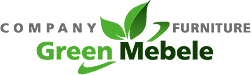 тел . +7-911-929-07-78  тел.  +7-904-512-26-15СПб, Выборгская набережная 55E-mail: tiskarev@yandex.ruцены указаны без ндс.!  Работаем с заказами любого объема  c 9-00 до 21-00 часов! Выполняем работу от 3 дней.! Организуем доставку распиленного материала в черте города за 1500 рублей.РАСПИЛ ПЛИТНОГО МАТЕРИАЛАКРОМКООБЛИЦОВОЧНЫЕ РАБОТЫФРЕЗЕРОВКАПРИСАДОЧНЫЕ РАБОТЫДеталировка, карта кроя от 100руб.за лист крояУпаковка. стр. пленка-150р. За лист.Разгрузка  листа 2450*1830-100р.-2750*1830-100р.2800*2070-100р.Погрузка распила, с листа-2450*1830-100р.-2750*1830-100р.2800*2070-100р.Вид работТолщинаЕд.измСтоимость, руб.Выезд технолога на замер.в черте города 1000Распил ДСП, до 16 ммм.п.20Распил ДСП, 16-18 ммм.п.22Распил ДСП, 22 ммм.п.30Распил ДСП25ммм.п35Распил ДСП, 32 ммм.п.40Распил ДВП 2745*1220200 за.листРаспил ДВП 2745*1700250.за.лист. Распил ХДФ 2800*2070350 за.лист.Распил акрилайнаМ.п.40Распил фасадного полотна, шпонированное МДФ18 ммМ.п.45Распил столешниц28 ммРез.65Распил столешниц 1 рез38 мм Рез70Распил под углом 45 гр.16-18 ммрез.50Распил под углом 45 гр.22-25 ммрез.70Распил под углом 45 гр.32 ммрез.80Угловой спил ДСПдо 16 ммРез.60Угловой спил ДСП16-18 ммрез.70Угловой спил ДСП22-25 ммрез.75Угловой спил ДСП32 ммрез.80Угловой спил столешниц28 ммрез.200Угловой спил столешниц38 мм рез.300Пропил паза 3 мм под ДВП, стеклоШт.50Вид работТолщинаЕд.измСтоимость, руб.Кромление прямолинейное ABS 0,4 мм16-18 мм М.п.20Кромление прямолинейное ABS 0,4 мм22-25 мм М.п.25Кромление прямолинейное ABS 0,4 мм32 мм М.п.30Кромление прямолинейное ABS 2 мм16-18 мм М.п.25Кромление прямолинейное ABS 2 мм22-25 мм М.п.35Кромление прямолинейное ABS 2 мм32 ммМ.п.50Кромление радиусов (ЛДСП 16 мм) (АБС-0,5)16 ммМ.п50Кромление радиусов (ЛДСП 16 мм) (АБС-2,0)16 ммМ.п60Кромление радиусов (ЛДСП 22 мм) (АБС-0,5)22 ммМ.п55Кромление радиусов (ЛДСП 22 мм) (АБС-2,0)22 ммМ.п80Кромление радиусов (ЛДСП 32 мм) (АБС-2,0)32 ммМ.п.100Кромление столешницы28 ммМ.п.65Кромление столешницы38 ммМ.п.70Кромление акрилайна АБС – 2,0 мм16/18 ммМ.п.45Кромкование радиусных столешницМ.п.200Вид работТолщинаЕд.измСтоимость, руб.Изготовление радиусных деталей из ЛДСПШт.От250Вырез в столешнице под плиту, мойку28 ммШт.600Вырез в столешнице под плиту, мойку38 ммШт.750Кромления по углов. спилу,тариф-х2Шт.40*2Обработка углов 2,0 мм фрезеромШт.10Обработка завалов столешницыШт.50Паз для канта, стеклаП.м.60Выборка четвертиП.м.70Изготовление шаблонаШт.От 250Кромления по спилу,45гр.тариф-х5Шт.Вид работЕд.измСтоимость, руб.Составление карты присадки (за изделие/модуль)Шт.От 200Присадка под стяжку 7*50Шт.30Присадка под стяжку 5*50Шт.25Присадка под эксцентрик 15 ммШт.50Присадка под эксцентрик 20 ммШт.60Присадка под шкантШт.25Присадка под винтШт.20Присадка под полкодержательШт.15Фрезеровка под петлюШт.60Шт.Присадка под саморезШт.15Шт.Шт.Сращивание деталей 16*16склейкаМ.п450Сращивание деталей 16*16.скрутка на саморезМ.п350